End of Life Care Explained in Pictures LAPCEL –Learning Alliance for Palliative and End of life Care Services    collaborating with Migrantas        Conference 28th September 2018Booking Form      To ensure your place, please complete and return by 21st September to the following:Education@ellenor.org or to the education department at: ellenor, Coldharbour Road, Gravesend, Kent, DA11 7HQFollow the conference on Twitter, suggested hashtags are: #LAPCEL #diversity #EOLC #PalliativeCare #whywedoresearch #BAME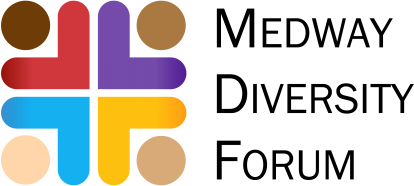 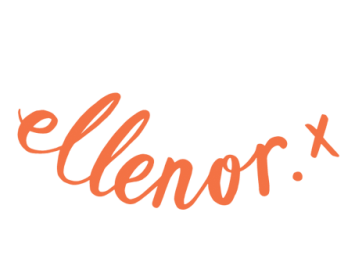 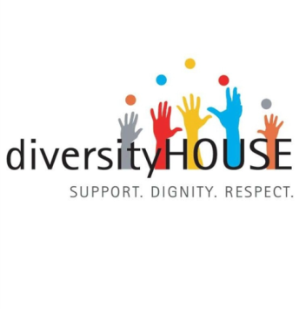 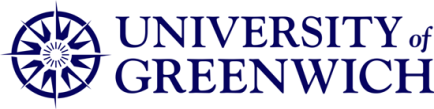 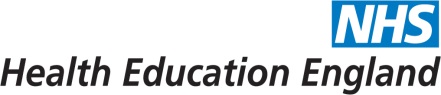 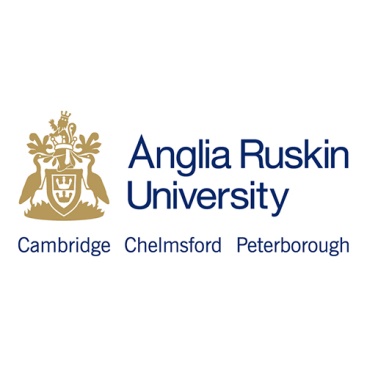 TITLE: 	FORENAME:	SURNAME: 	EMAIL :CONTACT  TELEPHONE NUMBER:ORGANISATION:ROLE:Any special requirements Dietary/Access/ Learning needs: 	Yes  /  No   (please circle your choice)If yes:  Please provide detailsHow did you hear about the conference?